 al. Powstańców Wielkopolskich 72 70-111 SzczecinSzczecin, dnia 30.04.2024 r. 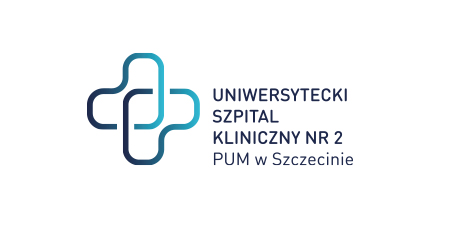 znak sprawy: ZP/220/39/24Dotyczy: postępowania o udzielenie zamówienia publicznego na: Dostawa, instalacja i uruchomienie dwóch sztuk aparatów do znieczulania. WYJAŚNIENIA NR 1Na podstawie art. 284 ustawy z dnia 11 września 2021 r. Prawo zamówień publicznych (Dz.U.2019.2019 t.j. z dnia 2019.10.24), zamawiający udziela następujących wyjaśnień na pytania dotyczące treści swz: Pytanie 1Lp. 1.4. Czy Zamawiający dopuści do przetargu aparat do znieczulania przystosowany do pracy przy ciśnieniu sieci centralnej dla: O2, N2O, Powietrza od 2,8 kPa x 100Odp. Tak, dopuszcza.Pytanie 2Lp. 1.9. Czy Zamawiający dopuści do przetargu aparat do znieczulania z prezentacją ciśnień gazów w sieci centralnej na ekranie respiratora i w butlach rezerwowych na panelu przednim aparatu?Odp. Tak, dopuszcza.Pytanie 3Lp. 1.12. Czy Zamawiający dopuści aparat do znieczulania z czujnikami: wdechowym i wydechowym z kryzą o zmiennym przepływie, sterylizowane w autoklawie?Odp. Tak, dopuszcza.Pytanie 4Lp. 2.6. Czy Zamawiający dopuści do przetargu aparat do znieczulania z funkcją pauzy, z prezentacją na ekranie respiratora czasu pozostałego do zakończenia pauzy i czasem pauzy regulowanym do 2 minut?Odp. Nie, Zamawiający wymaga co najmniej 10 minut.Pytanie 5Lp. 3.2. Czy Zamawiający dopuści do przetargu aparat do znieczulania z zakresem regulacji plateau od 5% do 60% oraz WYŁ?Odp. Tak, dopuszcza.Pytanie 6Lp. 3.3. Czy Zamawiający dopuści do przetargu aparat do znieczulania z zakresem regulacji I:E co najmniej od 4:1 do 1:8?Odp. Tak, dopuszcza.Pytanie 7Lp. 7.3. Czy Zamawiający dopuści aparat do znieczulania bez wózka? Oferowany aparat w wersji mobilnej posiada kółka, natomiast zamawiający nie wymaga aparatu w wersji podwieszanej.Odp. Tak, dopuszcza.Pytanie 8Lp. 7.4. Czy Zamawiający dopuści aparat do znieczulania z automatycznym testem z tylko jedną interakcją z użytkownikiem w trakcie trwania procedury testowania?Odp. Tak, dopuszcza.Pytanie 9Lp. 9.2. Czy Zamawiający dopuści do przetargu aparat do znieczulania z kardiomonitorem z obsługą menu ekranowego: wybór przez dotyk elementu na ekranie, zmiana wartości i wybór pozycji z listy, potwierdzanie wyboru i zamknięcie okna dialogowego za pomocą ekranu dotykowego?Odp. Tak, dopuszcza.Pytanie 10Lp. 9.3. Czy Zamawiający dopuści do przetargu aparat do znieczulania z kardiomonitorem wyposażonym w akumulator dostępny do wymiany przez użytkownika, wystarczający przynajmniej na 4 godzin pracy? Pozostałe właściwości bez zmian.Odp. Nie, Zamawiający wymaga co najmniej 5 godzin pracy.Pytanie 11Lp. 9.18. Czy Zamawiający dopuści do przetargu aparat do znieczulania z kardiomonitorem umożliwiającym przechowywanie w pamięci przynamniej 1000 ostatnich wyników pomiarów NIBP?Odp. Tak, dopuszcza.Pytanie 12Lp. 9.20. Czy Zamawiający dopuści do przetargu aparat do znieczulania z kardiomonitorem z możliwością przypisania do poszczególnych torów pomiarowych inwazyjnego pomiaru ciśnienia nazw powiązanych z miejscem pomiaru, w tym ciśnienia tętniczego, ciśnienia w tętnicy płucnej, ośrodkowego ciśnienia żylnego i ciśnienia śródczaszkowego. Możliwość jednoczesnego pomiaru dwóch ciśnień?Odp. Tak, dopuszcza.Wykonawcy są zobowiązani uwzględnić powyższe wyjaśnienia podczas sporządzania i składania ofert.Z poważaniem   Dyrektor USK-2 w SzczecinieSprawę prowadzi: Eliza Koladyńska - Nowacka Tel. 91 466-10-86